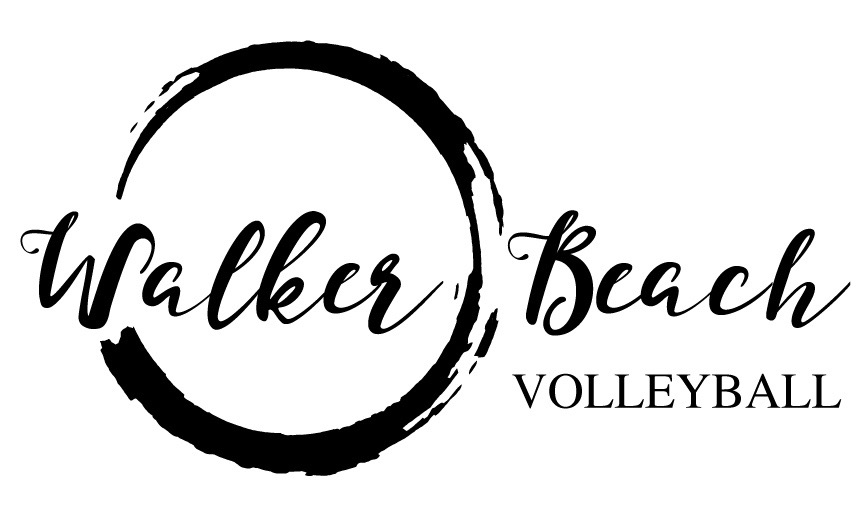 Medical Release ApprovalName of Camper 						T-shirt size: 			Age: 			  Date of Birth: 			Grade: 			Email 												Mailing Address 										City 						 State 		 Zip Code 			Parent Cell Phone Number 									School 											Indoor Club Team (if applicable) 								How did you hear about us? 								Past Health 				 Past Injuries 						Present Medications 										Allergies 											Emergency Contact 										Emergency Contact Phone Number 							Insurance Company 										Policy Holder 											Policy Number 										I verify that my child has been checked by a licensed physician and is physically able to participate in the Steve Walker Sand Volleyball Camp. I hereby forever release the Steve Walker Sand Volleyball Camp, LLC, the directors, officers, employees, volunteers, agents, contractors, and representatives (collectively releases) from any and all actions, claims, or demands that I, my assignees, heirs, distributes, guardians, next of kin, spouse and legal representatives now have or may have in the future, for injury, death, or property damage related to my participation in these activities, the negligence or other acts, whether directly connected to these activities or not, and however caused by any Release, or condition of the premise where these activities occur, whether or not I am then participating in these activities. I agree to allow my child to be treated by a first aid provider or licensed physician (if necessary) and to assume all costs related to such treatment. I authorize my insurance company to pay benefits to Student Health service or University Medical Center. Also, I authorize the disclosure of medical information to my insurance for the purpose of claim. This camp is not an official function of The University of Arizona.  I grant permission to Steve Walker Sand Volleyball Camp to use photographs or any other record of this event for publicity or other legitimate purpose.  Steve Walker Sand Volleyball Camps are open to all, limited only by number, age, and/or gender. Parent/Guardian Signature 						 Date 			